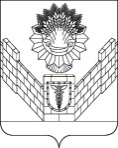 СОВЕТТБИЛИССКОГО СЕЛЬСКОГО ПОСЕЛЕНИЯТБИЛИССКОГО РАЙОНАРЕШЕНИЕот 27 декабря 2018 года                                                                       № 428ст-ца ТбилисскаяО даче согласия на передачу имущества из муниципальной собственности Тбилисского сельского поселения Тбилисского района в муниципальную собственность муниципального образования Тбилисский район Руководствуясь Федеральным  законом  от  6 октября   2003 года         № 131 – ФЗ «Об общих принципах организации местного самоуправления в Российской Федерации»,  Положением «О порядке владения, пользования и распоряжения муниципальным имуществом Тбилисского сельского поселения Тбилисского района», утвержденного решением Совета Тбилисского сельского поселения Тбилисского района от 27 июня 2013 года № 968, статьями 26, 58 устава Тбилисского сельского поселения Тбилисского района, Совет Тбилисского сельского поселения Тбилисского района,                   р е ш и л:1. Дать согласие на передачу из муниципальной собственности Тбилисского сельского поселения Тбилисского района в муниципальную  собственность муниципального образования Тбилисский район муниципального имущества: 16-фонтан (большой) натуральный питьевой мрамор в количестве 2 шт., расположенные по адресу: Краснодарский край, Тбилисский район, ст-ца Тбилисская, ул. Красная, 24.2. Поручить администрации Тбилисского сельского поселения Тбилисского района в установленном порядке провести мероприятия по передаче муниципального имущества, указанного в пункте 1 настоящего решения.	3. Контроль за выполнением настоящего решения возложить на комиссию по строительству, транспорту, связи, благоустройству территории и жилищно-коммунальному хозяйству (Кузнецов).4. Решение вступает в силу со дня его подписания.Председатель Совета Тбилисского сельского поселения Тбилисского района							В. В. Соломахин